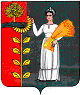 П О С Т А Н О В Л Е Н И Е           АДМИНИСТРАЦИИ СЕЛЬСКОГО ПОСЕЛЕНИЯ ПЕТРОВСКИЙ СЕЛЬСОВЕТ ДОБРИНСКОГО  МУНИЦИПАЛЬНОГО РАЙОНА ЛИПЕЦКОЙ ОБЛАСТИ                          РОССИЙСКОЙ ФЕДЕРАЦИИ29.12.2014г.                                   п.Петровский                		№  36Об утверждении плана  финансово- хозяйственной деятельности муниципального автономного учреждения  культуры «Петровский                                            поселенческий центр культуры» на 2015 год и на плановый                                   период 2016 и 2017 годов.       В соответствии с положениями Федерального закона от 08.05.2010 № 83-ФЗ «О внесении изменений в отдельные законодательные акты Российской Федерации в связи с совершенствованием правового положения государственных (муниципальных) учреждений» Уставом сельского поселения, администрация сельского поселения                                      Постановляет:                                                                                                                                        1.Утвердить План финансово-хозяйственной деятельности муниципального автономного учреждения культуры «Петровский поселенческий центр культуры» на 2015год (прилагается).2. Настоящее постановление вступает в силу с 01.01.2015г. и действует по 31.12.2017г.3. Контроль за исполнением настоящего постановления  возложить на главу сельского поселения Петровский сельсовет  Колгина С.Н.Глава сельского поселения Петровский сельсовет.                                                	С.Н. Колгин